CWCF’s Strategic Plan 2018-2022 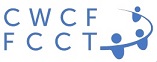 Vision To be a growing, cohesive network of democratically controlled worker co-ops that provide a high quality of worklife, and support the development of healthy, just and sustainable local economies, based on co-operative values and principles.MissionTo work in solidarity with our members to achieve our Vision of a Co-operative Economy; To support the development of new worker co-ops; To strengthen the Federation, to animate the worker co-operative movement; and To represent and promote the Canadian worker co-op movement in Canada and internationally.Strategic Priorities  Engage and strengthen current members (Worker Co-ops & Regional Federations) Build Solidarity EconomyBuild Awareness and Scale-up Worker Co-operatives Goals Grow and strengthen worker co-operatives Develop and strengthen the worker co-operative eco-systemIncrease the capacity and resources available to CWCF Key ActivitiesEngage worker co-op members in a variety of ways; in-person, social media, Loomio, and conferencesImprove the Technical Assistance Program including grants componentBuild up and strengthen leadership Grow the Tenacity Works Investment Fund Enhance management skills in worker co-ops Support worker co-op developmentPromote and demonstrate the value of the worker co-op modelCollectively collaborate with solidarity economy organizations Develop a pilot project for worker co-op start-up training and collaborationWork more closely with our Quebec Worker Co-op Federations Develop a marketing strategy for co-op business succession Engage in federal and provincial lobbying on worker co-op interests